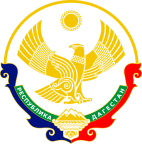 МИНИСТЕРСТВО ОБРАЗОВАНИЯ И НАУКИ РЕСПУБЛИКИ ДАГЕСТАНМКОУ «Бугленская СОШ имени Ш.И.Шихсаидова»Россия, республика  Дагестан, 368210, Буйнакский район село Буглен  ул. Спортивная 6.e-mail: shkola.buglen@mail.ru    ОГРН: 1030500714793   ИНН: 0507009667Утверждаю Директор МКОУ « Бугленская СОШ имени Ш.И.Шихсаидова» ____________  А.А.Джаватова Приказ №              от                   гПоложение (регламент) о контрактной службе МКОУ «Бугленская СОШ имени Ш.И.Шихсаидова» 1.Общие положения 1.1. Настоящее положение (регламент) о контрактной службе (далее - Положение) устанавливает правила организации деятельности контрактной службы (КС) МКОУ « Бугленская СОШ имени Ш.И.Шихсаидова» (далее – МКОУ « Бугленская СОШ имени Ш.И.Шихсаидова» )при планировании и осуществлении закупок товаров, работ, услуг для обеспечения государственных или муниципальных нужд для МКОУ « Бугленская СОШ имени Ш.И.Шихсаидова»  (далее – Заказчик) 1.2. Контрактная служба в своей деятельности руководствуется Конституцией Российской Федерации, Федеральным законом от 05.04.2013 № 44-ФЗ «О контрактной системе в сфере закупок товаров, работ, услуг для государственных и муниципальных нужд» (далее - Федеральный закон), гражданским законодательством, бюджетным законодательством Российской Федерации, нормативными правовыми актами о контрактной системе в сфере закупок товаров, работ, услуг для обеспечения государственных и муниципальных нужд, иными нормативными правовыми актами Российской Федерации, Типовым положением (регламентом) о контрактной службе, утвержденным Приказом Минэкономразвития Российской Федерации от 29.10.2013 № 631, в том числе настоящим Положением. 1.3. Основными принципами создания и функционирования контрактной службы при планировании и осуществлении закупок являются: 1) привлечение квалифицированных специалистов, обладающих теоретическими и практическими знаниями и навыками в сфере закупок; 2) свободный доступ к информации о совершаемых контрактной службой действиях, направленных на обеспечение муниципальных нужд, в том числе способах осуществления закупок и их результатах; 3) заключение контрактов на условиях, обеспечивающих наиболее эффективное достижение заданных результатов обеспечения муниципальных нужд; 4) достижение Заказчиком заданных результатов обеспечения муниципальных нужд. 1.4. Контрактная служба создается из постоянного состава работников МКОУ « Бугленская СОШ имени Ш.И.Шихсаидова» (Заказчика), выполняющих функции контрактной службы без образования отдельного структурного подразделения (далее - контрактная служба без образования отдельного подразделения 1.5. Контрактную службу возглавляет руководитель контрактной службы. Руководитель контрактной службы в целях повышения эффективности работы работников контрактной службы при формировании организационной структуры определяет должностные обязанности и персональную ответственность работников контрактной службы, распределяя определенные настоящим Положением функциональные обязанности между указанными работниками. 1.6. Функциональные обязанности контрактной службы: 1) обоснование начальной (максимальной) цены контракта; 2) обязательное общественное обсуждение закупок; 3)привлечение экспертов, экспертных организаций при осуществлении деятельности контрактной службы; 4) рассмотрение банковских гарантий, представленных в адрес Заказчика в качестве обеспечения исполнения контракта, и организация осуществления уплаты денежных сумм по банковской гарантии, представленной в адрес Заказчика в качестве обеспечения исполнения контракта; 5) организация заключения контракта; 6) организация приемки поставленного товара, выполненной работы (ее результатов), оказанной услуги, а также отдельных этапов поставки товара, выполнения работы, оказания услуги (далее - отдельный этап исполнения контракта), предусмотренных контрактом, включая проведение в соответствии с Федеральным законом экспертизы поставленного товара, результатов выполненной работы, оказанной услуги, а также отдельных этапов исполнения контракта, обеспечение создания приемочной комиссии; 7) организация оплаты поставленного товара, выполненной работы (ее результатов), оказанной услуги, отдельных этапов исполнения контракта; 8) взаимодействие с поставщиком (подрядчиком, исполнителем) при изменении, расторжении контракта; 9) организация включения в реестр недобросовестных поставщиков (подрядчиков, исполнителей) информации о поставщике (подрядчике, исполнителе); 10) направление поставщику (подрядчику, исполнителю) требования об уплате неустоек (штрафов, пеней); 11) участие в рассмотрении дел об обжаловании действий (бездействия) Заказчика и осуществление подготовки материалов для выполнения претензионной работы. 1.7. Порядок действий контрактной службы для осуществления своих полномочий, а также порядок взаимодействия контрактной службы с другими подразделениями Заказчика, комиссией по осуществлению закупок определяется настоящим Положением. 2.Функции и полномочия контрактной службы 2.1. Контрактная служба осуществляет следующие функции и полномочия: 1) при планировании закупок: а) разрабатывает план закупок, осуществляет подготовку изменений для внесения в план закупок, размещает в единой информационной системе план закупок и внесенные в него изменения; б) размещает планы закупок на сайте МКОУ « Бугленская СОШ имени Ш.И.Шихсаидова» (Заказчика) в информационно- телекоммуникационной сети «Интернет», а также может опубликовывать в любых печатных изданиях в соответствии с частью 10 статьи 17 Федерального закона; в) обеспечивает подготовку обоснования закупки при формировании плана закупок; г) разрабатывает план-график, осуществляет подготовку изменений для внесения в план-график, размещает в единой информационной системе план - график и внесенные в него изменения; д) организует утверждение плана закупок, плана-графика; е) определяет и обосновывает начальную (максимальную) цену контракта, цену контракта, заключаемого с единственным поставщиком (подрядчиком, исполнителем) при формировании плана-графика закупок; 2) при определении поставщиков (подрядчиков, исполнителей): а) выбирает способ определения поставщика (подрядчика, исполнителя); б) уточняет в рамках обоснования цены цену контракта и ее обоснование в извещениях об осуществлении закупок, приглашениях принять участие в определении поставщиков (подрядчиков, исполнителей) закрытыми способами, конкурсной документации, документации об аукционе; в) уточняет в рамках обоснования цены цену контракта, заключаемого с единственным поставщиком (подрядчиком, исполнителем); г) осуществляет подготовку извещений об осуществлении закупок, документации о закупках (за исключением описания объекта закупки), проектов контрактов, изменений в извещения об осуществлении закупок, в документацию о закупках, приглашения принять участие в определении поставщиков (подрядчиков, исполнителей) закрытыми способами; д) организует подготовку описания объекта закупки в документации о закупке; е) обеспечивает осуществление закупки у субъектов малого предпринимательства, социально ориентированных некоммерческих организаций, устанавливает требование о привлечении к исполнению контракта субподрядчиков, соисполнителей из числа субъектов малого предпринимательства, социально ориентированных некоммерческих организаций; ж) подготавливает и направляет в письменной форме или в форме электронного документа разъяснения положений документации о закупке; з) обеспечивает направление необходимых документов для заключения контракта с единственным поставщиком (подрядчиком, исполнителем) по результатам несостоявшихся процедур определения поставщика в установленных Федеральным законом случаях в соответствующие органы, определенные пунктом 25 части 1 статьи 93 Федерального закона; и) обосновывает в документально оформленном отчете невозможность или нецелесообразность использования иных способов определения поставщика (подрядчика, исполнителя), а также цену контракта и иные существенные условия контракта в случае осуществления закупки у единственного поставщика (подрядчика, исполнителя) для заключения контракта; к) обеспечивает заключение контрактов; л) организует включение в реестр недобросовестных поставщиков (подрядчиков, исполнителей) информации об участниках закупок, уклонившихся от заключения контрактов; 3) при исполнении, изменении, расторжении контракта: а)обеспечивает приемку поставленного товара, выполненной работы (ее результатов), оказанной услуги, а также отдельных этапов поставки товара, выполнения работы, оказания услуги; б) организует оплату поставленного товара, выполненной работы (ее результатов), оказанной услуги, а также отдельных этапов исполнения контракта; в) взаимодействует с поставщиком (подрядчиком, исполнителем) при изменении, расторжении контракта, применяет меры ответственности, в том числе направляет поставщику (подрядчику, исполнителю) требование об уплате неустоек (штрафов, пеней) в случае просрочки исполнения поставщиком (подрядчиком, исполнителем) обязательств (в том числе гарантийного обязательства), предусмотренных контрактом, а также в иных случаях неисполнения или ненадлежащего исполнения поставщиком (подрядчиком, исполнителем) обязательств, предусмотренных контрактом, совершает иные действия в случае нарушения поставщиком (подрядчиком, исполнителем) условий контракта; г) организует проведение экспертизы поставленного товара, выполненной работы, оказанной услуги, привлекает экспертов, экспертные организации; д) в случае необходимости обеспечивает создание приемочной комиссии не менее чем из ж) размещает в единой информационной системе или до ввода в эксплуатацию указанной системы на официальном сайте Российской Федерации в информационнотелекоммуникационной сети «Интернет» для размещения информации о размещении заказов на поставки товаров, выполнение работ, оказание услуг отчет, содержащий информацию об исполнении контракта, о соблюдении промежуточных и окончательных сроков исполнения контракта, о ненадлежащем исполнении контракта (с указанием допущенных нарушений) или о неисполнении контракта и о санкциях, которые применены в связи с нарушением условий контракта или его неисполнением, об изменении или о расторжении контракта в ходе его исполнения, информацию об изменении контракта или о расторжении контракта, за исключением сведений, составляющих государственную тайну; з) организует включение в реестр недобросовестных поставщиков (подрядчиков, исполнителей) информации о поставщике (подрядчике, исполнителе), с которым контракт был расторгнут по решению суда или в связи с односторонним отказом Заказчика от исполнения контракта; и) составляет и размещает в единой информационной системе отчет об объеме закупок у субъектов малого предпринимательства, социально ориентированных некоммерческих организаций. 2.2.Контрактная служба осуществляет иные полномочия, предусмотренные Федеральным законом, в том числе: 1)организует в случае необходимости консультации с поставщиками (подрядчиками, исполнителями) и участвует в таких консультациях в целях определения состояния конкурентной среды на соответствующих рынках товаров, работ, услуг, определения наилучших технологий и других решений для обеспечения муниципальных нужд; 2) организует обязательное общественное обсуждение закупки товара, работы или услуги, по результатам которого в случае необходимости осуществляет подготовку изменений для внесения в планы закупок, планы- графики, документацию о закупках или обеспечивает отмену закупки; 3) принимает участие в утверждении требований к закупаемым Заказчиком отдельным видам товаров, работ, услуг (в том числе предельным ценам товаров, работ, услуг) и (или) нормативным затратам на обеспечение функцийЗаказчика и размещает их в единой информационной системе; 4) участвует в рассмотрении дел об обжаловании действий (бездействия) Заказчика, в том числе обжаловании результатов определения поставщиков (подрядчиков, исполнителей), и осуществляет подготовку материалов для осуществления претензионной работы; 5) разрабатывает проекты контрактов, в том числе типовых контрактов Заказчика, типовых условий контрактов Заказчика; 6)осуществляет проверку банковских гарантий, поступивших в качестве обеспечения исполнения контрактов, на соответствие требованиям Федерального закона; 7)информирует в случае отказа Заказчика в принятии банковской гарантии, представленной в адрес заказчика в качестве обеспечения исполнения контракта, об этом лицо, предоставившее банковскую гарантию, с указанием причин, послуживших основанием для отказа; 8)организует осуществление уплаты денежных сумм по банковской гарантии, представленной в адрес Заказчика в качестве обеспечения исполнения контрактов, в случаях, предусмотренных Федеральным законом; 9) организует возврат денежных средств, внесенных в качестве обеспечения исполнения контрактов. 2.3. В целях реализации функций и полномочий, указанных в пунктах 2.1. и.2.2. настоящего Положения, работники контрактной службы обязаны: 1) не допускать разглашения сведений, ставших им известными в ходе проведения процедур определения поставщика (подрядчика, исполнителя), кроме случаев, прямо предусмотренных законодательством Российской Федерации; 2) не проводить переговоров с участниками закупок до выявления победителя определения поставщика (подрядчика, исполнителя), кроме случаев, прямо предусмотренных законодательством Российской Федерации; 3) привлекать в случаях, в порядке и с учетом требований, предусмотренных действующим законодательством Российской Федерации, в том числе Федеральным законом, к своей работе экспертов, экспертные организации; 4) соблюдать иные обязательства и требования, установленные Федеральным законом. 2.4. Руководитель контрактной службы: 1) распределяет обязанности между работниками контрактной службы; 2) представляет на рассмотрение Заказчика предложения о назначении на должность и освобождении от должности работников контрактной службы; 3) осуществляет иные полномочия, предусмотренные Федеральным законом. 3. Ответственность работников контрактной службы 3.1. Любой участник закупки, а также осуществляющие общественный контроль общественные объединения, объединения юридических лиц в соответствии с законодательством Российской Федерации имеют право обжаловать в судебном порядке или в порядке, установленном Федеральным законом, в контрольный орган в сфере закупок действия (бездействие) должностных лиц контрактной службы, если такие действия (бездействие) нарушают права и законные интересы участника закупки. 3.2.Работники контрактной службы, виновные в нарушении законодательства Российской Федерации, иных нормативных правовых актов, а также норм настоящего Положения, несут дисциплинарную, гражданско-правовую, административную, уголовную ответственность в соответствии с законодательством Российской Федерации